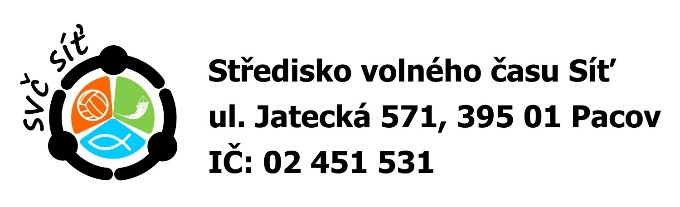 Příloha č. 2
HODNOCENÍ ZÁJMOVÉHO KROUŽKUHodnocení kroužku/zájmového útvaru: Školní rok: Den a čas konání: Vedoucí: Jak se vám dařilo plnit vše, co jste si naplánovali; co se vám nepodařilo a proč; co jste zařadili jiného a proč; návrhy co by činnost kroužku mohlo obohatit, vylepšit apod.Datum vypracování:Zpracoval:Podpis: 